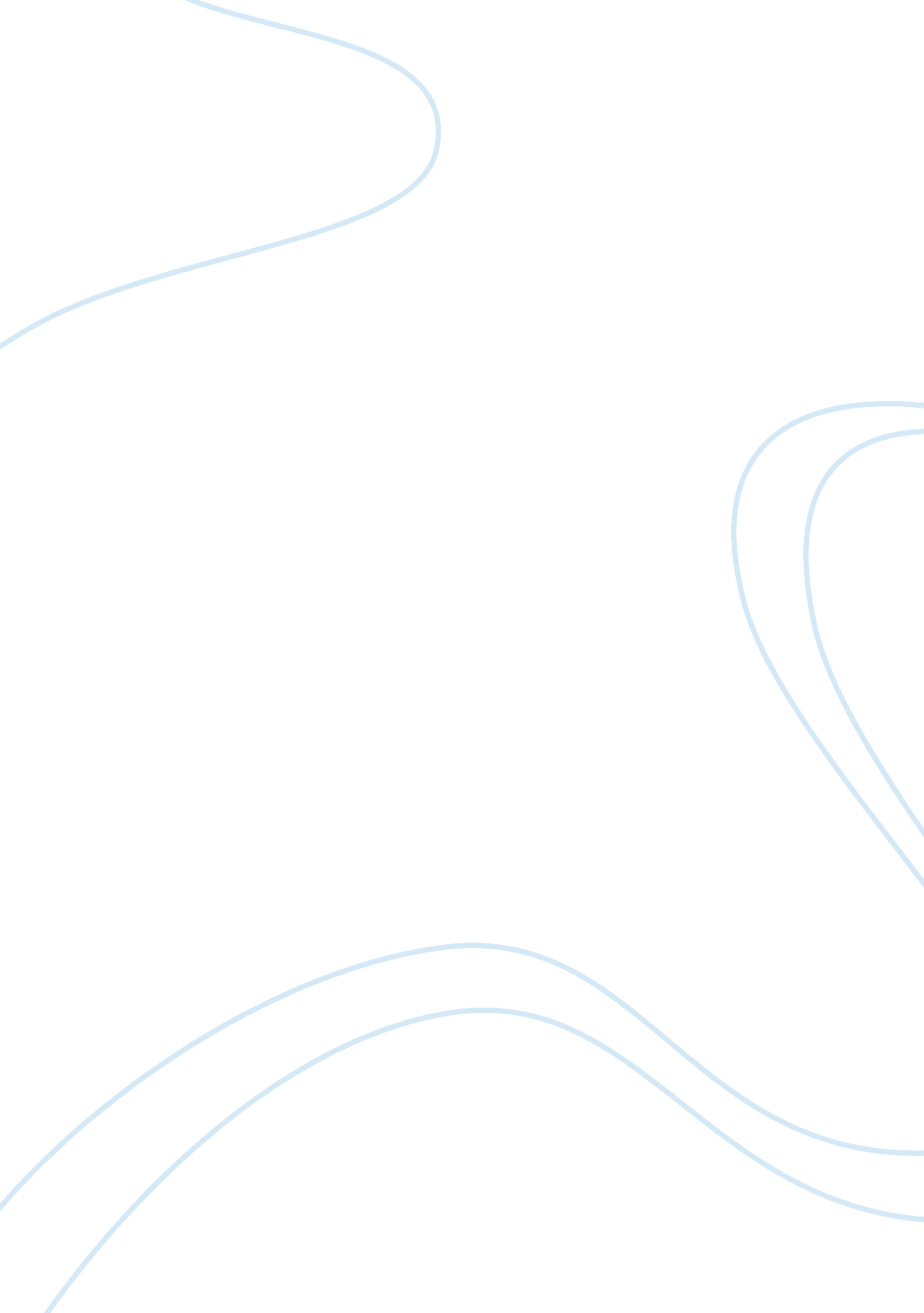 American fashion in 1980's through todayArt & Culture, Artists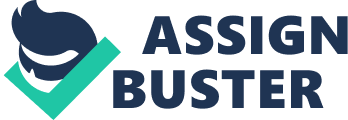 American Fashion trends) in 1980s through today Fashion trends have a great influence to the life of people in the society. In America, musicians and artists are figures who have a great impact in promoting fashion. Arguably, many people would like to associate with current designs. However, the work fashions designers usually get a nod when associated with a particular celebrity. This is not to say that celebrity promotes all fashion trends. 
The beginning of 1980s marked a beginning of new fashion trend for both women and men. In early 80s, men began wearing tight fitting trousers and loose shirts. This fashion applied in equal measure to women. In addition, men grew mustaches following the influence of TVs such as Magnum. Medium sized hair characterized the early 80s hairstyle for men. However, towards the end of 1980s men started growing long hair. Brand names were also a notable fashion of the time. 
Headbands were a popular fashion in early 1980s. Miniskirts and leg warmers were common among women. It is arguable that cheerleaders influenced the design and wearing of miniskirt. Valley girl a movie played in 1983 had a big influence to dressing style of many women. In mid 1980s, leather outfits and jeans gained popularity among women. Lace was also common among women. Women also dressed in miniskirts while going to business meeting. Notably, women wore miniskirts with leggings. Solid color, simple pattern, and silhouette were the design of most female clothing towards the end of 1980s. High-heeled shoes among women were common during this period. Another common shoe trend was dolly shoes, which edged to early 1990s. 
Fashion trends of 1980s started fading at the beginning of 1990s. Men started growing long hair. Flannel shirts were common among men. Navy blue blazers, Khaki slacks, canvas shoes, and leather jackets become common. Other common clothing was denim jackets, sheepskin coats, and polo shirts. Freddie Mercury was the passion of men during this time. In mid 1990s, men started wearing oversized jackets, baggy jeans, overalls, and gold jewellery. Towards the end of 1990s, men wore leather jackets, blazers, and cargo pants. Sport wear fashions such as adidas also influenced the fashion industry. 
On the other hand, women continued wearing tight fitting trousers, denim button down shirt, drainpipe jeans and oversized sweaters, black leather jackets, and T-shirts. Court shoes and baby doll dresses was common. In the mid 1990s to late 1990s, the fashion trend changed with women wearing blue or yellow denim shorts. Miniskirt, flared trousers, grey sweat pants, Capri pants, and low-waisted jeans were common outfits. 
In 2000s, women started wearing flat toes or round toes shoes. Women wore miniskirts, sweatpants, ripped jeans, denim jackets, Burberry and tanks tops. Colors such as hot pink, yellow and baby were popular. In mid 2000s, women wore knee high boots, skinny jeans, Capri pants, peacoats, and loner tank tops. Late 2000s women had side petted hair, natural wavy hair and short hair. Men wore hiking jackets, puffer jackets, sports coats often with three buttons and lumberjack shirts. Knitted V sweaters, T-shirt with low-neck line and windbreakers were also common outfit for men in late 2000s. In 2010s and beyond men fashion trend of early 2000s seem to be repeated. On the other hand, women fashion in 2012 is a repeat of 1980s fashion. 
Work cited 
Decade: 1980-89. Web 22 Feb. 2012. http://www. thvsalumni. ca/retro_1980. pdf 
One Hundred Years of Men’s Fashions Through Family Photos. Web 22 Feb. 2012. http://pauljhamel. com/files/Men_s_Fashion_Chapter_3-25-07. pdf 